ГОСТ 19878-2014 Меха, меховые и овчинно-шубные изделия. Маркировка, упаковка, транспортирование и хранение
ГОСТ 19878-2014     
     
МЕЖГОСУДАРСТВЕННЫЙ СТАНДАРТМЕХА, МЕХОВЫЕ И ОВЧИННО-ШУБНЫЕ ИЗДЕЛИЯМаркировка, упаковка, транспортирование и хранениеFurs, fur and sheepskin articles. Marking, packing, transportation, storage

МКС 59.140.30
ОКП 89 0000Дата введения 2016-01-01     
     
Предисловие
Цели, основные принципы и основной порядок проведения работ по межгосударственной стандартизации установлены в ГОСТ 1.0-92 "Межгосударственная система стандартизации. Основные положения" и ГОСТ 1.2-2009 "Межгосударственная система стандартизации. Стандарты межгосударственные, правила и рекомендации по межгосударственной стандартизации. Правила разработки, принятия, обновления и отмены"

Сведения о стандарте
1 РАЗРАБОТАН учреждением Санкт-Петербургского государственного университета технологии и дизайна "Центр сертификации продукции легкой промышленности" ("Универс-Тест")
2 ВНЕСЕН Федеральным агентством по техническому регулированию и метрологии Российской Федерации
3 ПРИНЯТ Межгосударственным советом по стандартизации, метрологии и сертификации протокол N 72-П от 14 ноября 2014 г.)

За принятие проголосовали:
4 Приказом Федерального агентства по техническому регулированию и метрологии от 12 декабря 2014 г. N 2087-ст межгосударственный стандарт ГОСТ 19878-2014 введен в действие в качестве национального стандарта Российской Федерации с 1 января 2016 года.
5 ВЗАМЕН ГОСТ 19878-74


Информация об изменениях к настоящему стандарту публикуется в ежегодном информационном указателе "Национальные стандарты", а текст изменений и поправок - в ежемесячном информационном указателе "Национальные стандарты". В случае пересмотра (замены) или отмены настоящего стандарта соответствующее уведомление будет опубликовано в ежемесячном информационном указателе "Национальные стандарты". Соответствующая информация, уведомление и тексты размещаются также в информационной системе общего пользования - на официальном сайте Федерального агентства по техническому регулированию и метрологии в сети Интернет

     1 Область применения
Настоящий стандарт распространяется на шкурки меховые выделанные, одежду меховую и овчинно-шубную, уборы головные, воротники, уборы меховые, полосы, пластины, меха, скрои меховые, рукавицы, перчатки и прочие меховые и овчинно-шубные изделия, части шкурок, лоскут и изделия из них и устанавливает требования к маркировке, упаковке, транспортированию и хранению

2 Нормативные ссылки
В настоящем стандарте использованы нормативные ссылки на следующие межгосударственные стандарты:

ГОСТ 1868-88 Веревки технические и хозяйственные. Технические условия

ГОСТ 3056-90 Клей казеиновый в порошке. Технические условия

ГОСТ 3282-74 Проволока стальная низкоуглеродистая общего назначения. Технические условия

ГОСТ 3560-73 Лента стальная упаковочная. Технические условия

ГОСТ 6309-93 Нитки швейные хлопчатобумажные и синтетические. Технические условия

ГОСТ Р 52901-2007 Картон гофрированный для упаковки продукции. Общие технические условия

ГОСТ 7730-89 Пленка целлюлозная. Технические условия

ГОСТ 5530-2004 Ткани упаковочные и технические из лубяных волокон. Общие технические условия

ГОСТ 7933-89 Картон для потребительской тары. Общие технические условия

ГОСТ 8273-75 Бумага обёрточная. Технические условия

ГОСТ 8765-93 Одежда меховая и комбинированная. Общие технические условия

ГОСТ 8828-89 Бумага-основа и бумага двухслойная водонепроницаемая упаковочная. Технические условия

ГОСТ 9142-90 Ящики из гофрированного картона. Общие технические условия

ГОСТ 9347-74 Картон прокладочный и уплотнительные прокладки из него. Технические условия

ГОСТ 9569-2006 Бумага парафинированная. Технические условия

ГОСТ 10350-81 Ящики деревянные для продукции лёгкой промышленности. Технические условия

ГОСТ 10354-82 Пленка полиэтиленовая. Технические условия

ГОСТ 10459-87 Бумага-основа для клеевой ленты. Технические условия

ГОСТ 12301-2006 Коробки из картона, бумаги и комбинированных материалов. Общие технические условия

ГОСТ 12302-83 Пакеты из полимерных и комбинированных материалов. Общие технические условия

ГОСТ 13078-81 Стекло натриевое жидкое. Технические условия

ГОСТ 13514-93 Ящики из гофрированного картона для продукции легкой промышленности. Технические условия

ГОСТ 14192-96 Маркировка грузов

ГОСТ 15846-2002 Продукция, отправляемая в районы Крайнего Севера и приравненные к ним местности. Упаковка, маркировка, транспортирование и хранение

ГОСТ 17308-88 Шпагаты. Технические условия

ГОСТ 18251-87 Лента клеевая на бумажной основе. Технические условия

ГОСТ 18477-79 Контейнеры универсальные. Типы, основные параметры и размеры

ГОСТ 19360-74 Мешки-вкладыши пленочные. Общие технические условия

ГОСТ 20477-86 Лента полиэтиленовая с липким слоем. Технические условия

ГОСТ 25652-83 Материалы для одежды. Общие требования к способам ухода

ГОСТ 29231-91 Шнуры. Технические условия

ГОСТ 30090-93 Мешки и мешочные ткани. Общие технические условия

Примечание - При пользовании настоящим стандартом целесообразно проверить действие ссылочных стандартов в информационной системе общего пользования - на официальном сайте Федерального агентства по техническому регулированию и метрологии в сети Интернет или по ежегодному информационному указателю "Национальные стандарты", который опубликован по состоянию на 1 января текущего года, и по выпускам ежемесячного информационного указателя "Национальные стандарты" за текущий год. Если ссылочный стандарт заменен (изменен), то при пользовании настоящим стандартом следует руководствоваться заменяющим (измененным) стандартом. Если ссылочный стандарт отменен без замены, то положение, в котором дана ссылка на него, применяется в части, не затрагивающей эту ссылку.

3 Маркировка3.1 Маркировку шкурок, меховых и овчинно-шубных изделий производят следующими способами: 

нанесением отдельных реквизитов;

проставлением клейма;

прикреплением товарного, контрольного ярлыков, контрольной ленты.
3.2 Шкурки меховые и овчинно-шубные изделия маркируют в соответствии с установленными для них характеристиками качества: наименования, кряжа, цвета, группы серебристости, размера, сорта, группы пороков и другими, предусмотренными действующими стандартами и техническими условиями.
3.3. Маркировку шкурок производят нанесением на кожевую ткань или товарный ярлык товарного знака изготовителя и следующих реквизитов в указанном порядке:

наименования шкурок (наименование животного на языке страны-изготовителя и латинское, согласно Приложению А);

вида обработки, вида овчины;

кряжа, группы качества, группы мягкости, породности;

цвета, окраски, чистоты окраски;

группы серебристости, номера и группы цвета;

размера;

сорта, группы завитков, рисунка;

группы пороков;

площади;

даты выпуска - месяца и двух последних цифр года;

обозначения стандарта или технических условий.
3.4 Клеймо, проставляемое на кожевой ткани в изделиях без подкладки: воротниках, манжетах, отделках, мехах, пластинах, скроях, должно содержать товарный знак изготовителя и следующие реквизиты в указанном порядке:

обозначение стандарта или технических условий;

наименование изделия;

вид шкурок (наименование животного на языке страны-изготовителя и латинское, согласно Приложению А), вид овчины, вид обработки;

модель;

кряж, группу качества или мягкости, породность;

цвет, окраску, чистоту окраски, группу серебристости;

номер и группу цвета;

сорт, группу пороков;

размер;

дату выпуска - месяц и две последние цифры года.

При прикреплении к воротникам, манжетам, отделкам, мехам, пластинам, скроям товарного ярлыка клеймо должно содержать следующие реквизиты:

товарный знак изготовителя;
размер;

дату изготовления (месяц и две последние цифры года).

При нанесении маркировки горячим тиснением через фольгу реквизиты могут быть расположены в строчку. На кожевую ткань воротников, манжет и отделок, ширина которых не позволяет нанести на них клеймо, проставляют товарный знак изготовителя и прикрепляют товарный ярлык.

На пачках воротников, манжет, отделок на верхней стороне одной из обкладок проставляют количество штук.
3.5 При переработке внутри предприятия шкурок, мехов, пластин, скроев клеймо на кожевую ткань не наносят. При направлении шкурок в розничную торговлю к ним должен быть прикреплен дополнительно товарный ярлык, а на кожевой ткани шкурок должны быть нанесены следующие реквизиты: товарный знак изготовителя; дата выпуска - месяц и две последние цифры года.
3.6 Товарный ярлык, прикрепленный к отдельным шкуркам, бунтам, пачкам шкурок, пачкам пластин меховых на искусственной основе, должен содержать следующие реквизиты в указанном порядке:

обозначение стандарта или технических условий;

вид шкурок (наименование животного на языке страны-изготовителя и латинское, согласно Приложению А), вид овчины, вид обработки;

кряж, группу качества, группу мягкости, породность;

цвет, окраску, чистоту окраски;

группу серебристости, номер и группу цвета;

размер;

сорт, марку, группу завитков, рисунок;

группу пороков;

количество штук;

дату выпуска - месяц и две последние цифры года.
3.7 Товарный ярлык, прикрепленный к воротникам, манжетам, отделкам, мехам, пластинам, скроям, должен содержать следующие реквизиты в указанном порядке:

обозначение стандарта или технических условий;

наименование изделия;

модель;

вид шкурок (наименование животного на языке страны-изготовителя и латинское, согласно Приложению А), вид овчины, вид обработки;

кряж, группу качества, группу мягкости, породность;

цвет, окраску, чистоту окраски;
группу серебристости, номер и группу цвета;

сорт, марку; группу пороков;

размер;

дату выпуска - месяц и две последние цифры года.
3.8 Товарный ярлык должен быть прикреплен к меховой и овчинно-шубной одежде, головным уборам, опуши, шлифовальным дискам, перчаткам, рукавицам, спальным мешкам, коврам, наматрацникам, чулкам, меховым уборам, и содержать следующие реквизиты в указанном порядке:

обозначение стандарта или технических условий;

наименование изделия;

модель;

вид шкурок (наименование животного на языке страны-изготовителя и латинское, согласно Приложению А), вид овчины, вид обработки;

кряж, группу качества или мягкости; породность, цвет, окраску; чистоту окраски;

группу серебристости, номер и группу цвета;

сорт, группу пороков;

размер;

состав подкладочной ткани;

дату выпуска - месяц и две последние цифры года.
3.9 Товарный ярлык, прикрепленный к сувенирам и украшениям из меха, должен содержать следующие реквизиты:

дату выпуска; клеймо контролера предприятия-изготовителя.

Размер одежды обозначается абсолютными значениями размерных признаков: роста, обхвата груди, обхвата талии (для мужчин), обхвата бедер (для женщин). Размеры меховой одежды должны указываться по ГОСТ 8765.
3.10 Товарный ярлык, прикрепленный к упаковке с частями шкурок и лоскутом, должен содержать следующие реквизиты в указанном порядке:

обозначение технических условий;

наименование шкурок, от которых получены части или лоскут (наименование животного на языке страны-изготовителя и латинское, согласно Приложению А);

размер;

сорт;

количество штук или массу, кг;

дату упаковки.

При направлении частей и лоскута от меховых шкурок на промышленную переработку допускается не наносить реквизиты: размер; сорт.
3.11 Контрольный ярлык должен содержать следующие реквизиты в указанном порядке: размер, рост; сорт, группу пороков; дату изготовления - месяц и две последние цифры года. На контрольном ярлыке, прикрепленном к горжетам, палантинам, шарфам, пелеринам, полупелеринам, муфтам, дополнительно проставляют товарный знак изготовителя. Контрольный ярлык, прикрепленный к перчаткам, рукавицам, туфлям, должен содержать следующие реквизиты в указанном порядке: товарный знак изготовителя; размер, сорт.
3.12 К изделиям должна быть прикреплена лента с изображением товарного знака изготовителя. При нанесении товарного знака на подкладочную ткань изделия или контрольный ярлык ленту не прикрепляют.
3.13 Места нанесения товарного знака, реквизитов или клейма на кожевую ткань и прикрепления контрольного, товарного ярлыков и ленты должны соответствовать указанным в таблице 1.
3.14 Наименования реквизитов товарного ярлыка должны быть нанесены типографским способом или шелкографией.


Таблица 1 - Места прикрепления и нанесения маркировки

Примечание В товарном ярлыке, прикреплённом к бунтам, пачкам шкурок, меховых и овчинно-шубных изделий, дополнительно должно быть проставлено количество штук, пар, комплектов.

3.15 Заполнение всех реквизитов товарного и контрольного ярлыков должно проводиться печатным способом.

Обозначение размера головного убора на товарном и контрольном ярлыках и обозначение размеров одежды на контрольном ярлыке допускается подчеркиванием соответствующих размеров.
3.16 Реквизиты на кожевой ткани, товарном и контрольном ярлыках должны быть четкими.
3.17 Товарный ярлык должен быть изготовлен из картона по ГОСТ 7933 или плотной бумаги, или текстильного материала, или полимерной плёнки, иметь гладкую поверхность с обеих сторон, быть художественно оформлен и четко отпечатан.
3.18 На лицевой стороне товарного ярлыка должны быть размещены:

изображение товарного знака предприятия-изготовителя,

наименование и местонахождение предприятия-изготовителя.

Остальные реквизиты на оборотной стороне.
3.19 Прикрепление товарного ярлыка производят:

к одиночным шкуркам - шпагатом, пропущенным через глазные отверстия или проколы в головной части шкурок; или пластиковым держателем, или в виде самоклеящейся этикетки;

к бунтам и пачкам шкурок, пачкам изделий - к шпагату или кольцевым пластиковым держателям, которыми скреплены бунт или пачка;

к одиночным шкуркам и бунтам шкурок белки, горностая, ласки - нитками торговых номеров 00, 0 по ГОСТ 6309, или пластиковыми держателями, которыми скреплён бунт;

к пальто, полупальто, жакетам, курткам, пиджакам, жилетам, брюкам, костюмам, полушубкам, головным уборам, воротникам, мехам, пластинам, меховым скроям, меховым уборам, муфтам, коврам, сувенирам - нитками номеров 00, 0, 1, 3, 6, 10 по ГОСТ 6309 или пластиковыми держателями.
3.20 Контрольный ярлык должен быть шириной не более 40 мм и изготовлен из нетканых материалов или из тканей, и иметь заработанные долевые края.
3.21 Товарный знак на ленте и контрольном ярлыке может быть нанесен маркировочной краской типографским способом, методом шелкографии или выткан жаккардовым способом.
3.22 Клеймо, проставленное на кожевой ткани, должно быть размером не более 110x80 мм.
3.23 Краска для клеймения (маркировки) должна быть контрастной к окраске кожевой ткани меха, товарного и контрольного ярлыков, быстровысыхающей, прочной на истирание, устойчивой к влажно-тепловой обработке и химической чистке.
3.24 К изделиям должна быть приложена памятка по уходу и хранению, на которой должны быть указаны символы, обозначающие способы ухода за изделиями.

В зависимости от вида меха, из которого изготовлено изделие, проставляются следующие символы:

 - для изделий, изготовленных из шкурок кролика, меховой и шубной овчины, мехового велюра;

 - для изделий, изготовленных из пушнины и каракуля.

Символы по уходу за материалами верха одежды на меховой подкладке должны соответствовать ГОСТ 25652.

К одежде на меховой подкладке с верхом из ткани должен быть прикреплен запасной кусок из межлекальных выпадов материала верха площадью не более 100 см, одна сторона которого должна быть не менее 5 см. Кроме того, к куску прикладывают запасные пуговицы (по 1 шт.), если в изделии более одной пуговицы.

4 Упаковка4.1 Шкурки, меховые и овчинно-шубные изделия должны быть сложены в бунты, пачки, пары и комплекты одинаковыми по:

наименованию продукции;

виду меха;

виду обработки;

качеству;

фасону, модели;

размеру;

росту.
4.2 Шкурки и изделия должны быть сложены в бунтах, пачках, комплектах поштучно в расправленном виде.
4.3. Шкурки складывают в пачки в развернутом виде или предварительно сложенными вдоль средней линии хребтовой части волосяным покровом внутрь (овчина, опоек, жеребок, морской котик, калан, морской зверь, медведь). Верхняя и нижняя шкурки в пачке должны быть сложены кожевой тканью наружу.
4.4 В бунт связывают шкурки с правкой "волосяным покровом наружу": хребтовой частью одной шкурки к черевной части последующей шкурки. Шкурки в бунте связывают шпагатом через глазные отверстия.

Примечание. Шкурки каракулево-смушковой группы связывают в бунты в соответствии с подпунктом 1 табл.2.

4.5 В пачку складывают шкурки, выделанные пластом или с правкой волосяным покровом внутрь. Пачки должны быть связаны шпагатом.

Шкурки, выделанные пластом, складывают волосяным покровом одной шкурки к волосяному покрову последующей шкурки. Верхняя и нижняя шкурки должны быть положены кожевой тканью наружу.

При направлении шкурок на промышленную переработку допускается складывать шкурки волосяным покровом одной шкурки к кожевой ткани последующей.
4.6 Шкурки, меховые и овчинно-шубные изделия, части шкурок, лоскут должны быть сложены и связаны в соответствии с требованиями, указанными в табл.2.
4.7 По согласованию с потребителем допускается применять другие способы складывания и связывания изделий, не ухудшающие качество.


Таблица 2 - Порядок складывания и связывания шкурок и изделий

Примечания:
1. Допускается связывать шкурки и изделия в бунт или пачку в меньшем количестве, чем указано в настоящей таблице, как остаток шкурок или изделий в данной партии. Допускается не применять картонные вкладыши в головные уборы.
2. Изделия из частей шкурок и лоскута складывают так же, как изделия, изготовленные из целых шкурок.
3. Коробки с перчатками и рукавицами должны иметь этикетку с указанием: товарного знака и наименования изготовителя;

обозначения стандарта или технических условий;

наименования изделия;

артикула;

типа;

размера и количества пар;

сорта.

4.8 Упаковка шкурок, меховых и овчинно-шубных изделий, частей шкурок и лоскута должна проводиться в упаковочные материалы и тару, указанные в табл.3.


Таблица 3 - Материалы для упаковки

Примечания:
1 По согласованию с потребителем допускается применять другие упаковочные материалы и тару по качеству не ниже указанных в табл.3.
2 Боковые стенки коробок, изготовленных из коробочного картона марки Г толщиной менее 1,0 мм, должны быть укреплены вкладышами.

4.8* При упаковке шкурок и изделий в транспортную тару должны быть вложены репелленты или инсектициды (антимоль), упакованные в пакеты.
_______________
* Нумерация соответствует оригиналу. - Примечание изготовителя базы данных.


В транспортную тару должен быть вложен упаковочный лист, в котором указывают: наименование страны-изготовителя, предприятия-изготовителя, наименование вида шкурок (наименование животного на языке страны-изготовителя и латинское, согласно Приложению А) или изделий, модель, вид меха (для изделий); вид овчины, вид обработки, кряж, группу качества или мягкости, цвет, окраску, чистоту окраски, группу серебристости, номер и группу цвета, сорт, марку, группу пороков, размер, рост, лекальную площадь для воротников, пластин, мехов, группу ткани для верха изделия, количество шкурок или изделий, дату упаковки.

Переменные реквизиты на упаковочном листе заполняют четко любым способом (печатным или чернилами от руки).
4.9 При отгрузке морским и речным транспортом ящики должны быть выстланы бумагой по ГОСТ 8828 или ГОСТ 9569 или пленкой полиэтиленовой по ГОСТ 10354.
4.10 Ящики из гофрированного картона должны быть оклеены контрольной или бумажной лентой, на стыке концов которой должен быть наклеен ярлык с транспортной маркировкой по ГОСТ 14192, или обтянуты крестообразно стальной лентой и на замках ее опломбированы, при этом транспортный ярлык должен быть наклеен на боковой стороне ящика.
4.11 Ящики из гофрированного картона при транспортировании в контейнерах оклеивают контрольной или бумажной лентой, при транспортировании не в контейнерах - обтягивают стальной лентой.

5 Транспортирование5.1 Меховые, овчинно-шубные изделия, шкурки, части шкурок, лоскут транспортируют всеми видами транспорта в соответствии с правилами перевозок, действующими на данном виде транспорта.
5.2 При междугороднем транспортировании и транспортировании в пределах одного города и области должны применять упаковочные материалы, тару и контейнеры, указанные в подпунктах 1-25, 28 и 29 табл.3. Для транспортирования в пределах только одного города и области должны применять тару, указанную в подпунктах 26 и 27 табл.3.

По согласованию с потребителем при внутригородских перевозках допускается транспортирование в автомашинах-фургонах в потребительской таре (картонные коробки и пачки, перевязанные крестообразно, пакеты полиэтиленовые и другие).
5.3 При транспортировании тара должна быть заполнена до полной вместимости. Изделия, упакованные в коробки, укладывают в ящики с предельно минимальными зазорами между коробками. Изделия и шкурки в таре должны быть размещены так, чтобы исключалась возможность их перемещения.
5.4 Упаковка шкурок, меховых и овчинно-шубных изделий, отгружаемых в районы Крайнего Севера и приравненные к ним местности должна соответствовать требованиям настоящего стандарта и ГОСТ 15846. При транспортировании водным транспортом упаковка должна производиться в контейнеры.
5.5 Транспортная маркировка - по ГОСТ 14192 с нанесением манипуляционного знака "Беречь от влаги", а на ящиках из гофрокартона дополнительно проставляют предупредительную надпись "Верх".

На одной из сторон ящика из гофрокартона приклеивают ярлык с указанием упаковочных реквизитов. Клапаны (по условиям штабелирования) должны располагаться снизу и сверху и заклеиваться лентой, обеспечивающей прочное соединение клапанов.

6. Хранение6 1 Шкурки, меховые и овчинно-шубные изделия, части шкурок и лоскут должны храниться в закрытых, чистых, вентилируемых, слабоосвещенных помещениях, защищенных от атмосферных осадков и почвенной влаги. Прямые солнечные лучи не должны попадать на шкурки и изделия.
6.2 Шкурки, меховые и овчинно-шубные изделия, части шкурок и лоскут должны храниться при температуре 0 - плюс 8°С и относительной влажности воздуха 40%-65%. Допускается хранить их при температуре свыше минус 20 до плюс 30°С и относительной влажности воздуха 40%-70%. Хранение при температуре свыше плюс 23°С или относительной влажности воздуха свыше 65% должно быть не более 6 мес.
6.3 Шкурки, меховые и овчинно-шубные изделия, части шкурок и лоскут должны храниться на расстоянии не менее 1 м от отопительных и нагревательных систем (приборов).
6.4 Для защиты шкурок и изделий от моли, кожеедов, коврового жука должны применяться инсектициды.
6.5 При хранении шкурок, меховых и овчинно-шубных изделий, частей шкурок и лоскута на стеллажах, в ящиках или мягкой таре должны применяться репелленты или инсектициды, которые помещают между шкурками или изделиями. Не допускается пересыпать шкурки и изделия нафталином.
6.6 Коробки или контейнеры с упакованными в них шкурками или изделиями устанавливают на деревянные настилы. Высота настила над полом должна быть не менее 100 мм.
6.7 Изделия в пачках, бунтах, комплектах, коробках, пакетах и без упаковки хранят на полочных и клеточных стеллажах сложенными или в подвешенном состоянии (бунты, кроме каракуля, меховая и овчинно-шубная верхняя одежда, меховые уборы).
6.8 Расстояние между упакованными местами и наружными стенами складов должно быть не менее 0,5 м.

Приложение А (обязательное). Наименование животного (шкурки)Приложение А
(обязательное)


Электронный текст документа
сверен по:
официальное издание
М.: Стандартинформ, 2015Краткое наименование страны по МК (ИСО 3166) 004-97Код страны по МК (ИСО 3166) 004-97Сокращенное наименование национального органа по стандартизацииАзербайджанAZАзстандартАрменияAMМинэкономики Республики АрменияБеларусьBYГосстандарт Республики БеларусьКазахстанKZГосстандарт Республики КазахстанКиргизияKGКыргызстандартМолдоваMDМолдовастандартРоссийская ФедерацияRUРосстандартТаджикистанTJТаджикстандартТуркменистанTMТуркменстандартларыУзбекистанUZУзстандартУкраинаUAГоспотребстандарт УкраиныНаименование шкурок и изделийМесто прикрепления товарного ярлыкаМесто прикрепления контрольного ярлыкаМесто расположения товарного знака1 Шкурки, хребтики, черева шкурокК бунту или пачке, или к отдельной шкурке-В бунте товарный знак наносят клеймом на каждую шкурку или на одну шкурку из бунта (шкурки белки, горностая, ласки) со стороны кожевой ткани в огузочной части

В пачке - на каждую шкурку (на каждый хребтик или черево зайца) или на одну верхнюю шкурку пачки (шкурки мелких грызунов, крота, хребтики и черева белки) на кожевую ткань в огузочной части, или на задней правой пашине (у овчин с отделкой под велюр), или на задней правой лапе (у шубных овчин)2 Пальто, полупальто, жакеты, пиджаки, куртки, жилетыПетля борта, вешалка (в изделиях без петель на бортах)Боковой шов изделия с внутренней стороны; шов соединения половинок внутреннего карманаС внутренней стороны спинки;

на внутреннем кармане;

шов соединения подкладки с подбортом;

на ленте в боковом шве3 Полушубки, бекеши, тулупыПетля борта-Клеймо в нижней стороне правого кармана;

клеймо в верхнем углу правой полы под запах4 БрюкиВерхняя петля гульфика или петля пояса; передняя шлёвка; петля застёжки переда 
Шов притачивания пояса; боковой шов (не менее 5 см от шва притачивания пояса)На ленте в шве притачивания пояса; в боковом шве (не менее 5 см от шва притачивания пояса)5 КостюмыПетля борта куртки (пиджака, жакета); вешалка (в изделиях без петель на бортах)Боковой шов куртки (пиджака, жакета) с внутренней стороныС внутренней стороны спинки куртки (пиджака, жакета);

на внутреннем кармане;

шов соединения подкладки с подбортом;

на ленте в боковом шве6 Головные уборыНазатыльная часть изделияВ шов соединения подкладки в назатыльной части головного убора; в шов назатыльной части изделий, изготовленных волосяным покровом внутрьНа одной из деталей подкладки;

на контрольном ярлыке;

для изделий, изготовленных волосяным покровом внутрь - на ленте в шве назатыльной части7 ВоротникиКонец правой половины изделия или к краю посередине изделия-Клеймо на одной из половинок изделия без подкладки;

на контрольной ленте в изделиях на подкладке8 Манжеты, отделки, опушьК краю изделияВ шов соединения подкладки с меховым верхомКлеймо на одной из половинок изделия без подкладки;

на контрольной ленте в изделиях на подкладке9 Меха, полосы, пластины, пластины меховые на искусственной основеК краю пластины или к шпагату, скрепляющему пачку-Клеймо посередине в нижней части пластины10 Скрои меховыеК плечевой части изделия-Клеймо на одной из деталей скроя11 Диски шлифовальные, скрои меховые для валиков малярныхК шпагату, скрепляющему пачку-Клеймо на верхнем изделии пачки12 Меховые уборы: горжеты, шарфы, палантины, пелерины, полупелериныГоловная часть (в горжетах);

край нижней части изделия;

вешалка изделия в пелеринах, полупелеринахШов соединения в огузочной части шкурки в трубчатых горжетах;

шов подкладки;

шов соединения подкладки с меховым верхом в нижней части изделия;

в изделиях с карманом - внутренняя сторона карманаНа контрольной ленте:

в шве соединения в огузочной части шкурки в трубчатых горжетах;

в шве подкладки;

в шве соединения подкладки с меховым верхом в нижней части изделия;

в изделиях с карманом - на внутренней стороне кармана13 МуфтыКрай изделияШов соединения подкладки с меховым верхомНа контрольной ленте в шве соединения подкладки с меховым верхом14 Рукавицы, перчаткиМанжеты изделий со стороны ладонной частиНижний край ладонной или тыльной частиНижний край ладонной или тыльной части15 Мешки спальные, конверты санитарныеОдин из углов изделия-Клеймо на наружной оболочке, на вкладыше, на поле16 Ковры, наматрацники, чехлы, покрывала, одеялаОдин из углов изделия; край изделияВ шов с внутренней (нижней) стороныКлеймо на изделиях без подкладки;

на нижней стороне изделия17 Чулки меховые, чулки меховые для водолазов, скрои меховые для кожаных сапогВерхняя часть голенищаШов соединения подкладки с верхом для чулок и носков с верхом из тканейКлеймо в верхней части голенища18 Скрои унтов меховыеК ушку затягивающего ремня одного из скроев унтов пары-Клеймо в верхней части голенища19 Сувениры и украшенияК изделию или в пакет с изделием--20 Туфли (тапочки)К полупареСередина верха внутренних сторон пары тапочек-21 Части шкурок, лоскут скорняжный, подножныйК упаковке--Наименование полуфабрикатов и изделийВид складывания и количество шкурок или изделий, шт., вВид складывания и количество шкурок или изделий, шт., вПорядок складывания и связываниябунтепачкеПОЛУФАБРИКАТ ПУШНО-МЕХОВОЙ (ШКУРКИ)ПОЛУФАБРИКАТ ПУШНО-МЕХОВОЙ (ШКУРКИ)ПОЛУФАБРИКАТ ПУШНО-МЕХОВОЙ (ШКУРКИ)ПОЛУФАБРИКАТ ПУШНО-МЕХОВОЙ (ШКУРКИ)Шкурки каракулево-смушковой, мерлушковой групп и козлика меховогоШкурки каракулево-смушковой, мерлушковой групп и козлика меховогоШкурки каракулево-смушковой, мерлушковой групп и козлика меховогоШкурки каракулево-смушковой, мерлушковой групп и козлика мехового1. Каракуль чистопородный черный, цветной, серый; каракуль-метис черный, цветной1030По п.4.4. В бунте шкурки связывают в головной, шейной частях, одной передней и одной задней лапок левой стороны шкурки

По п.4.5. В пачке шкурки связывают поперек на расстоянии 1/3 длины от концов пачки2. Каракуль-каракульча, каракульча1050То же3. Смушка-30По п.4.5. В пачке шкурки связывают поперек посередине4. Каракульский голяк-50То же5. Яхобаб, трясок, сак-сак-20То же6. Мерлушка, мерлушка ширазская, кумская, багдадская, лямка, шкурки козлика-25, 30, 50По п.4.5. В пачке шкурки связывают поперек посередине7. Клям, муаре, голяк мерлушковый-50То жеШкурки мехового полуфабриката и овчина шубнаяШкурки мехового полуфабриката и овчина шубнаяШкурки мехового полуфабриката и овчина шубнаяШкурки мехового полуфабриката и овчина шубная8. Овчина меховая-30, 40 (массой не более 50 кг)По п.4.3. Связывают поперек в двух местах на расстоянии 1/3 длины от концов пачки и вдоль один раз.

По п.4.5. Связывают вдоль (по средней линии хребтовой части) и поперек (по средней линии) овчины9. Овчина шубная-Массой не более 80 кгТо же

Овчину "под велюр", с пленочным покрытием складывают кожевой тканью внутрь10. Шкурки кролика-50По п.4.5. Связывают поперек в двух местах11. Шкурки кошки домашней-10, 15То же12. Шкурки собаки-10, 20, 30, 40, 50 (массой не более 50 кг)По п.4.5. Связывают вдоль хребтовой линии и поперек (по средней линии)13. Опоек, жеребок-6По п.4.3. Связывают в шейной части и передних лапах14. Выпороток, пыжик-10По п.4.5. Связывают поперек в двух местах на расстоянии 1/3 длины от концов пачки и вдоль один раз15. Неблюй-6По п.4.5. Связывают поперек в двух местах на расстоянии 1/3 длины от концов пачки16. Шкурки северного оленя-1, 4То жеШкурки морских животных меховыеШкурки морских животных меховыеШкурки морских животных меховыеШкурки морских животных меховые17. Шкурки морского котика-До 10По п.4.3. Связывают поперёк в двух местах на расстоянии 1/3 от концов пачки18. Шкурки каланаДо 10То же19. Морской зверь: белек, хохлачонок, лахтачонок, сиварь, серка, нерпа-6По п.п.4.3 и 4.5. Связывают поперек в двух местах на расстоянии 1/3 длины от концов пачки или поперек в двух местах на расстоянии 1/3 длины от концов пачки и вдоль один разШкурки весенних видов пушниныШкурки весенних видов пушниныШкурки весенних видов пушниныШкурки весенних видов пушнины20. Шкурки сурка, тарбагана-20По п.4.5. Связывают поперек в двух местах на расстоянии 1/3 длины от концов пачки21. Шкурки суслика песчаника-50То же22. Шкурки суслика, крысы водяной, бурундука, хомяка, сони-полчка, крота-50По п.4.5. Связывают вдоль хребтовой линии и поперек пачки посерединеШкурки зимних видов пушнины - грызунов и насекомоядныхШкурки зимних видов пушнины - грызунов и насекомоядныхШкурки зимних видов пушнины - грызунов и насекомоядныхШкурки зимних видов пушнины - грызунов и насекомоядных23. Шкурки белки50-По п.4.4 (за исключением одной шкурки, которую вяжут кожевой тканью наружу, для проставления на ней маркировочных реквизитов бунта)24. Беличьи хребтики и черева2020По п.4.4 - хребтики.

По п.4.5 - черева.25. Шкурки зайка-беляка20-По п.4.4. Связывают поперек в двух местах на расстоянии 1/3 длины от концов пачки26. Шкурки зайца, заячьи хребтики, черева, снятые пластом-20По п.4.5. Связывают поперек в двух местах на расстоянии 1/3 длины от концов пачки27. Шкурки нутрии-10, 20По п.4.5. Связывают через проколы у основания шейной части28. Шкурки ондатры550По п.4.5. Связывают поперек по линии передних и задних лап29. Шкурки бобра речного55По п.4.4. По п.4.5. Связывают поперек в двух местах на расстоянии 1/3 длины от концов пачки30. Шкурки выхухоли5050По п.4.4. По п.4.5. Пачки связывают поперек посерединеШкурки зимних видов пушнины - собачьих, кошачьих и медвежьихШкурки зимних видов пушнины - собачьих, кошачьих и медвежьихШкурки зимних видов пушнины - собачьих, кошачьих и медвежьихШкурки зимних видов пушнины - собачьих, кошачьих и медвежьих31. Шкуры волка6-По п.4.432. Шкуры шакала10-То же33. Шкурки волчат20-"34. Шкурки енота10-"35. Шкурки песца10, 20-"36. Шкуры барса, леопарда, рыси, тигра5-"37. Шкурки кошки дикой10, 15-"38. Шкуры медведяПоштучноПоштучноПо п.4.3. Не связывают39. Шкурки лисицы красной, лисицы-сиводушки, лисицы-крестовки, корсака10, 20, 2520, 30 (шкурки со стриженым волосяным покровом)По п.4.4. По п.4.5. Связывают поперек в двух местах - в шейной и огузочной частях40. Шкурки лисицы серебристо-черной, платиновой, черно-бурой, снежной10-По п.4.4Шкурки зимних видов пушнины - куньихШкурки зимних видов пушнины - куньихШкурки зимних видов пушнины - куньихШкурки зимних видов пушнины - куньих41. Шкурки соболя1-2 и более по требованию потребителя-По п.4.442. Шкурки куницы, харзы, кидуса, норки, колонка, солонгоя10, 20, 30, 50-То же43. Шкурки горностая, ласки50-По п.4.4 (за исключением одной шкурки, которую вяжут кожевой тканью наружу, для проставления на ней маркировочных реквизитов бунта)44. Шкурки хоря, хоря-перевязки20-По п.4.445. Шкурки росомахи, выдры5, 10-То жеОДЕЖДА МЕХОВАЯ И ОВЧИННО-ШУБНАЯ ВЕРХНЯЯОДЕЖДА МЕХОВАЯ И ОВЧИННО-ШУБНАЯ ВЕРХНЯЯОДЕЖДА МЕХОВАЯ И ОВЧИННО-ШУБНАЯ ВЕРХНЯЯОДЕЖДА МЕХОВАЯ И ОВЧИННО-ШУБНАЯ ВЕРХНЯЯ46. Пальто, полупальто, пиджаки-Поштучно; 5Изделия складывают лицевой стороной внутрь. Складывают пополам по длине изделия или один борт накладывают на другой, при этом спинка развернута; рукава расправляют и укладывают вдоль изделия, воротник поднимают и расправляют (или подгибают во внутрь). Капюшон расправляют и укладывают на изделие. Изделие допускается перегибать поперек.

Пачки связывают в двух местах на расстоянии 1/3 от краев пачки или крестообразно47. Полупальто и пиджак, крытые тканью, куртки, полушубки, бекеши, тулупы-Поштучно; 5Складывание по подпункту 46. Пачку связывают в двух местах по нижней линии проймы и по низу подола или крестообразно48. Жилеты-Поштучно; 5Изделие складывают лицевой стороной внутрь посередине спинки, полочки жилета по боковым и плечевым швам перегибают на лицевую сторону и укладывают на спинку. Пачку связывают в двух местах по линии середины проймы и по линии талии49. Брюки-Поштучно; 5, 10Складывают посередине передних и задних половинок и перегибают поперек посередине длины; бретели складывают и вкладывают внутрь изделия. Пачку связывают в двух местах на расстоянии 1/4 от края пачки50. Костюмы-Поштучно; 5 (в пачки куртки и брюки вяжут отдельно); 10Куртки - складывание по подпункту 46, в пачки связывают в двух местах на расстоянии 1/4 от края пачки Брюки в пачки складывают и связывают по подпункту 4951. Головные уборы1-3 изделия в коробку или пакет1 изделие в индивидуальную коробку или 1-3 изделия в гнездо коробки;

3-5 детских шапок типа капор в коробку или гнездо коробкиСкладывают по одному изделию дном вверх в картонные коробки или гнезда коробок. В головные уборы жёсткой формы вкладывают круглый картонный вкладыш.

Головные уборы из овчины, головные уборы из овчины и шкурок кролика, комбинированные с тканью, кожей, искусственным мехом, детские головные уборы, складывают в коробки по три изделия в гнездо: два крайних головных убора в гнезде ставят на ребро дном к стенкам гнезда, третий головной убор помещают между ними на ребро или каждое изделие складывают одно на другое, или ставят ребром одно изделие за другим, одно изделие в другое или одно на другое52. Воротники-Не более 20Складывают в пачки волосяным покровом внутрь в развернутом виде или предварительно сложенными по средней линии изделия.

С верхней и нижней сторон пачки кладут картон размером не менее длины и ширины пачки и связывают поперек на расстоянии 1/4 от концов пачки. При упаковке воротников на подкладке в коробку не более 3 изделий в пачку их не связывают.

При упаковке в коробки из гофрированного картона допускается по согласованию с потребителем складывать воротники в пачку по беспрокладочному и безобвязочному способам53. Манжеты, отделки--Накладывают на воротник, идущие в комплекте с ним, вдоль его длины и прикрепляют к нему. Изделия не в комплекте складывают по подпункту 5254. Меха-ПоштучноСкрепляют в двух-пяти местах по краям (верх, низ, боковые края).

В двухполых мехах пластины складывают кожевой тканью одной пластины к кожевой ткани другой, затем перегибают вдоль и поперек. В трехполых мехах две пластины складывают кожевой тканью одной пластины к кожевой ткани другой, третью верхнюю пластину накладывают на них кожевой тканью наружу и затем все три пластины перегибают один раз лопатам* по длине или один раз пополам по длине и по ширине_______________
* Текст документа соответствует оригиналу. - Примечание изготовителя базы данных._______________
* Текст документа соответствует оригиналу. - Примечание изготовителя базы данных._______________
* Текст документа соответствует оригиналу. - Примечание изготовителя базы данных._______________
* Текст документа соответствует оригиналу. - Примечание изготовителя базы данных.55. Полосы (пластины)Поштучно; 5, 10, 20Складывают изделие в пачки волосяным покровом внутрь:

а) в развернутом виде;

б) пополам по ширине;

в) пополам по ширине, затем пополам по длине;

г) пополам по ширине, затем пополам по длине и ширине.

Пачку связывают поперек в двух местах на расстоянии 1/3 длины от концов пачки. При связывании пачек с применением обкладок предварительно с верхней и нижней сторон пачки кладут картон56. Пластины из натурального меха овчины на тканевой основе-10Складывают по п.4.3. Связывают поперек посередине пачки57. Скрои меховых подкладок для одежды верхней-ПоштучноСкладывают волосяным покровом внутрь в один-два сгиба: складывают пополам по длине изделия или один борт накладывают на другой, при этом спинка развернута, и перегибают поперек посередине58. Опушь-20, 30Складывают в пачки волосяным покровом внутрь и связывают поперек в двух местах на расстоянии 1/3 длины от концов пачки59. Горжеты-Поштучно, 10, 15Складывают волосяным покровом внутрь в один-два сгиба поперек (горжеты плоские).

Складывают по п.4.4.

Связывают за заднюю лапу (горжеты трубчатые).

Горжеты из шкурок лисицы, песца, составные горжеты из шкурок куницы, норки, соболя складывают по одному изделию в коробку. Горжеты из шкурок куницы, норки, соболя складывают не более 3 изделий в коробку60. Палантины-ПоштучноСкладывают в коробку волосяным покровом внутрь в один-два сгиба поперек или два-три сгиба - один вдоль и один-два поперек61. Шарфы-ПоштучноСкладывают в коробку волосяным покровом внутрь в один-два сгиба поперек62. Пелерины, полупелерины-ПоштучноСкладывают в коробку лицевой стороной внутрь, сгибая:

один раз пополам по длине изделия;

один раз пополам по длине и затем один раз поперек изделия;

вдоль боковых швов изделия: один раз пополам по длине изделия и затем перегибают влить* боковых швов. Капюшон расправляют и укладывают на изделие или складывают посередине лицевой стороной внутрь, затем накладывают его на сложенное изделие_______________
* Текст документа соответствует оригиналу. - Примечание изготовителя базы данных.
_______________
* Текст документа соответствует оригиналу. - Примечание изготовителя базы данных.
_______________
* Текст документа соответствует оригиналу. - Примечание изготовителя базы данных.
_______________
* Текст документа соответствует оригиналу. - Примечание изготовителя базы данных.
63. Муфты-ПоштучноСкладывают в расправленном виде64. Диски шлифовальные, скрои меховые дли валиков малярных-25Складывают волосяным покровом внутрь в развернутом виде и связывают крестообразно посередине65. Перчатки-По 1 паре в пакет;

по 5, 10 пар в пачку;

по 5, 10, 20, 30, 40 пар в коробку в зависимости от размера и вида (мужские, женские)Складывают парами напалками больших пальцев внутрь.

Манжеты скрепляют двумя-тремя стежками с внутренней стороны или сбоку.

С верхней и нижней стороны пачки кладут картон и связывают поперек в двух местах на расстоянии 1/3 длины от концов пачки. Допускается безобвязочный способ упаковки в коробки из гофрированного картона66. Рукавицы-По 5, 10 пар в пачку; с верхом из кожи: по 5, 10, 20, 30, 40 пар в коробку в зависимости от размера и вида (мужские, женские, детские)То же67. Мешок спальный и конверт санитарный меховые с вкладышем-ПоштучноСвертывают верхнюю и нижнюю части изделия в рулон навстречу друг другу, застежками внутрь или складывают в три сгиба по ширине застежками внутрь.

Сложенное изделие закрывают чехлом. Чехол с двух сторон затягивают на шнурки и посередине застегивают68. Мешок спальный меховой, крытый тканью-Поштучно; 5Клапан накладывают на конверт, затем изделие складывают в два-три сгиба по ширине застежками внутрь.

Связывают в пачки в двух местах на расстоянии 1/3 длины от концов пачки69. Ковры-Поштучно; 5, 10, 15, 20Складывают волосяным покровом внутрь, в два-три сгиба по ширине или в один сгиб по длине и затем в два-три сгиба по ширине.

Связывают в пачки в двух местах на расстоянии 1/3 длины от концов пачки70. Наматрасники-ПоштучноСвертывают в рулон по ширине и связывают в двух местах на расстоянии 1/3 длины изделия71. Чулки меховые из лямки-По 1 паре в полиэтиленовый пакетСкладывают парами и скрепляют в верхней части голенища нитками72. Чулки меховые из других видов меха (кроме лямки); чулки меховые для водолазов, скрои унтов меховые-5 парСкладывают в пачки парами, предварительно скрепленными в верхней части голенища нитками. При складывании в пачку каждую пару перегибают поперек по линии перехода голенища в головку (у скроев унтов) или в подошвенную часть (у чулок). В пачке каждая следующая перегнутая пара изделий направлена в противоположную сторону предыдущей паре. Верхнюю и нижнюю пару изделий перегибают во внутрь пачки.

Связывают пачку в двух местах на расстоянии 1/3 длины от концов пачки73. Скрои меховые для кожаных сапог-5-10 парТо же74. Носки меховые-5-10 парСкрепляют и складывают по подпункту 72. Связывают пачку крестообразно посередине75. Сувениры и украшения из меха-Одно или несколько изделийПо согласованию с потребителем76. Туфли (тапочки)-5, 10 парСкладывают парами подошвенной частью наружу, скрепляют двумя-тремя стежками с внутренней стороны или сбоку, связывают пачку поперек посередине. Допускается безобвязочный способ упаковки в коробки из гофрированного картона77. Части шкурок, лоскут скорняжный, подножныйМассой не более 60 кгМассой не более 60 кгПо согласованию с потребителемНаименование материалов и тарыНормативно-
техническая документацияНазначениеВспомогательные упаковочные материалыВспомогательные упаковочные материалыВспомогательные упаковочные материалы1. Бумага оберточная марок А, Б, В, Г, Д, ЕГОСТ 8273Для упаковки в пачки воротников, ковров, при транспортировании в контейнерах2. Бумага парафинированнаяГОСТ 9569При транспортировании в контейнерах изделий, отгружаемых в районы Крайнего Севера и приравненные к ним местности3. Бумага упаковочная водонепроницаемая двухслойнаяГОСТ 8828То же4. Картон коробочныйГОСТ 7933Для обкладки пачек воротников, перчаток, рукавиц, пластин, для вкладышей в головные уборы, для гнезд в коробки при упаковке головных уборов5. Картон прокладочный и уплотнительные прокладки из негоГОСТ 9347То же6. Картон гофрированныйГОСТ Р 52901Для обкладок пачек воротников, перчаток, рукавиц, пластин, для гнезд в коробки при упаковке головных уборовУвязочные материалыУвязочные материалыУвязочные материалы7. ВеревкиГОСТ 1868Для связывания в пачки лямки, овчины меховой и шубной, шкурок собак, оленя, пластин из натурального меха, овчины на тканевой основе, кип, тюков8. ШнурыГОСТ 29231Для связывания бунтов, пачек, пар, комплектов9. ШпагатГОСТ 17308То же10. ЛентаОСТ 17-667Для связывания в пачки овчинно-шубных и меховых изделий11. ТесьмаОСТ 17-582То же12. Нитки швейныеГОСТ 6309номеров 00, 0
Для связывания в бунты шкурок белки, горностая, ласкиномеров 00, 0, 1, 3Для скреплении мехов, скроев меховыхномеров 00, 0, 1, 3, 6, 10, 20, 30, 40Для скрепления манжет и отделок с воротниками, перчаток и рукавиц, пар чулок меховых, меховых чулок для водолазов, носков, меховых скроев для кожаных сапог, меховых скроев унтов, тапочекУпаковочные материалы, применяемые для упаковки ящиковУпаковочные материалы, применяемые для упаковки ящиковУпаковочные материалы, применяемые для упаковки ящиков13. Лента стальная упаковочнаяГОСТ 3560Для обтягивания ящиков из гофрированного картона14. Проволока стальная мягкая диаметром 1,6 ммГОСТ 3282Для обтягивания ящиков из гофрированного картона15. Лента клеевая на бумажной основеГОСТ 18251Для оклеивания ящиков из гофрированного картона16. Лента бумажнаяГОСТ 10459То же17. Клей казеиновыйГОСТ 3056Для оклеивания контрольной или бумажной лентой ящиков из гофрированного картона и приклеивания к ним упаковочного листа18. Клей силикатныйГОСТ 13078То же19. Лента полиэтиленовая с липким слоемГОСТ 20477То жеТара потребительскаяТара потребительскаяТара потребительская20. Коробки из картона коробочного марок А, Б, В, Г по ГОСТ 7933ГОСТ 12301Для воротников на подкладке. Для горжетов, палантинов, шарфов, пелерин, полупелерин.

Для перчаток и рукавиц. Для горжетов из шкурок лисицы, песца, составных горжетов из шкурок соболя, куницы, норки.

Для сувениров и украшений.

Для женской меховой одежды, одежды из мехового велюра, одежды на меховой подкладке21. Коробки из гофрированного картона по ГОСТ 7376ГОСТ 12301Для головных уборов22. Пакеты из полимерных и комбинированных материалов, из плёнки целлюлозной по ГОСТ 7730ГОСТ 12302Для меховой одежды.

Для меховых уборов, головных уборов мягкой формы

Для перчаток и рукавиц

Для сувениров и украшений из меха

Для меховых чулок из лямки, шкурок и их частей23. Пакеты бумажные-Для меховой одежды.

Для меховых уборов, головных уборов мягкой формы

Для перчаток и рукавиц

Для сувениров и украшений из мехаТара транспортнаяТара транспортнаяТара транспортная24. Ящики из гофрированного картонаГОСТ 13514Для упаковки шкурок, одежды меховой и овчинно-шубной верхней, головных уборов, воротников, мехов, пластин, скроев, меховых уборов, перчаток, рукавиц, других меховых изделий, частей шкурок, лоскута, а также для изделий, отгружаемых в районы Крайнего Севера и приравненные к ним местности25. Мешки-вкладыши плёночныеГОСТ 1936026. Мешки из тканей упаковочныхГОСТ 30090Для упаковки овчинно-шубных изделий, опуши, шлифовальных дисков, скроев для малярных валиков, спальных меховых мешков, крытых тканью, наматрацников, тапочек, шкурок, частей шкурок, лоскута27. Тюки из ткани упаковочной по ГОСТ 5530-То же28. Тюки из пленки полиэтиленовой по ГОСТ 10354-То же29. Контейнеры универсальныеГОСТ 18477Для транспортирования шкурок, меховых и овчинно-шубных изделий с предварительной упаковкой их в ящики из гофрированного картона, ящики проволокоармированные типа П, мешки, кули, тюки, коробки, пакеты, укрупненные пакеты, пачки, а также поштучно: пиджаки, полушубки, куртки, костюмы, брюки, жилеты30. Ящики деревянные неразборные для продукции легкой промышленности N 3, 4, 6, 7, 8, 9, 10ГОСТ 10350Для упаковки шкурок, одежды меховой и овчинно-шубной, головных уборов, воротников, мехов, пластин, скроев, меховых уборов, перчаток, рукавиц, других меховых изделий, частей шкурок, лоскутарусскоелатинскоеБарсук обыкновенныйMeles melesБелкаSciurusБобр обыкновенный, или речнойCastor fiberБобр канадскийCastor canadensisБурундукTamiasВолкCanis lupusВыдраLutra lutraВыхухольDesmana moschataГорностайMustela ermineaГренландский тюлень, или лысунPagophilus groenlandicusЕнотProcyonЕнот-полоскунProcyon lotorЕнотовидная собака, или уссурийский енотNyctereutes procyonoidesЗаяц-белякLepus timidusЗаяц-русакLepus europaeusИлька, или куница-рыболовMartes pennantiКабан, или вепрьSus scrofaКенгуруMacropusКоза домашняя (а также козлята)Capra aegagrus hircusКойотCanis latransКолонокMustela sibiricaКошка домашняя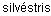 Корсак, или степная лисицаVulpes corsacКаменная куницаMartes foinaЛесная куницаMartes martesКот леснойFelis silvestrisКроликOryctolagus cuniculusКрот обыкновенныйTalpa europaeaКрысаRattusЛисица красная, серебристо-чёрная, сиводушкаVulpes vulpesЛаскаMustelaНутрия, или болотный бобрMyocastor coypusМанулFelis manulМорской заяц, или лахтакErignathus barbatusМорской котик северныйCallorhinus ursinusМорской котик южныйArctocephalinaeБайкальская нерпа (тюлень)Pusa sibiricaКаспийская нерпа (тюлень)Phoca caspicaКольчатая нерпа, или кольчатый тюлень, или акибаPhoca hispidaНорка американскаяNeovison visonНорка европейскаяMustela lutreolaОвца домашняя (овчина, а также каракуль, каракульча, лямка, мерлушка, смушка, трясок, сак-сак, яхобаб)Ovis ariesОндатра, или мускусная крысаOndatra zibethicusОпоссум американскийDidelphis virginiaОпоссум новозеландский / австралийскийTrichosuras vulpeculaОцелотLeopardus pardalisПолосатый тюлень, или крылаткаHistriophoca fasciataСивучEumetopias jubatusПеревязкаVormela peregusnaПесец обыкновенныйAlopex lagopusРысь обыкновеннаяLynx lynxСобольMartes zibelinaСолонгойMustela altaicaСоняGliridaeСурокMarmotaРосомахаGulo guloТушканчик (земляной заяц)Allactaga majorТюлень-монах, или белобрюхий тюленьMonachus monachusХарзаMartes flavigulaХомякCricetinaeХорь чёрный, или леснойMustela putoriusХорь белый, или степнойMustela eversmaniiШакалCanis aureusШиншиллаChinchilla lanigeraУДК 687.4:675.6:006.354МКС 59.140.30ОКП 89 0000Ключевые слова: меха, меховые изделия, маркировка, упаковка, транспортирование, хранение.Ключевые слова: меха, меховые изделия, маркировка, упаковка, транспортирование, хранение.Ключевые слова: меха, меховые изделия, маркировка, упаковка, транспортирование, хранение.